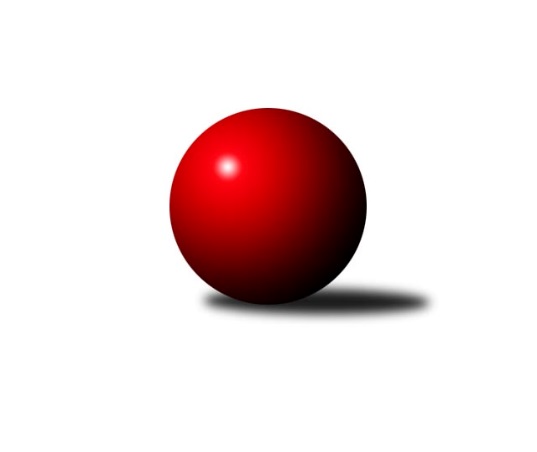 Č.8Ročník 2022/2023	16.11.2022Nejlepšího výkonu v tomto kole: 1761 dosáhlo družstvo: TJ Třebíč DKrajská soutěž Vysočiny B 2022/2023Výsledky 8. kolaSouhrnný přehled výsledků:TJ Start Jihlava B	- TJ Nové Město na Moravě C	4:2	1697:1609	6.0:2.0	16.11.KK SCI Jihlava 	- TJ Třebíč D	1:5	1668:1761	2.0:6.0	16.11.Tabulka družstev:	1.	TJ Třebíč D	6	5	0	1	26.0 : 10.0 	33.0 : 15.0 	 1709	10	2.	TJ Nové Město na Moravě C	6	4	0	2	24.0 : 12.0 	29.0 : 19.0 	 1622	8	3.	KK SCI Jihlava	6	4	0	2	19.0 : 17.0 	20.0 : 28.0 	 1657	8	4.	TJ BOPO Třebíč B	6	1	0	5	11.0 : 25.0 	18.0 : 30.0 	 1566	2	5.	TJ Start Jihlava B	6	1	0	5	10.0 : 26.0 	20.0 : 28.0 	 1503	2Podrobné výsledky kola:	 TJ Start Jihlava B	1697	4:2	1609	TJ Nové Město na Moravě C	Marta Tkáčová	 	 192 	 205 		397 	 2:0 	 368 	 	175 	 193		Libuše Kuběnová	Nikola Vestfálová	 	 223 	 231 		454 	 2:0 	 380 	 	194 	 186		Katka Moravcová	Jiří Poláček	 	 210 	 199 		409 	 1:1 	 415 	 	199 	 216		Aleš Hrstka	Tomáš Vestfál	 	 220 	 217 		437 	 1:1 	 446 	 	217 	 229		Karel Hlisnikovskýrozhodčí: Jiří Cháb st.Nejlepší výkon utkání: 454 - Nikola Vestfálová	 KK SCI Jihlava 	1668	1:5	1761	TJ Třebíč D	Miroslav Matějka	 	 200 	 179 		379 	 0:2 	 440 	 	233 	 207		Marie Dobešová	Jiří Chalupa	 	 237 	 204 		441 	 1:1 	 455 	 	231 	 224		Martin Janík	Robert Birnbaum	 	 195 	 202 		397 	 0:2 	 426 	 	207 	 219		Petr Picmaus	Svatopluk Birnbaum	 	 238 	 213 		451 	 1:1 	 440 	 	225 	 215		Zdeněk Tomanrozhodčí: Svatopluk BirnbaumNejlepší výkon utkání: 455 - Martin JaníkPořadí jednotlivců:	jméno hráče	družstvo	celkem	plné	dorážka	chyby	poměr kuž.	Maximum	1.	Svatopluk Birnbaum 	KK SCI Jihlava 	459.78	310.3	149.4	2.2	3/4	(490)	2.	Daniel Malý 	TJ BOPO Třebíč B	437.75	285.3	152.5	4.0	4/4	(481)	3.	Jiří Chalupa 	KK SCI Jihlava 	437.58	300.8	136.8	5.3	4/4	(477)	4.	Marie Dobešová 	TJ Třebíč D	435.92	302.3	133.6	6.1	3/3	(480)	5.	Petr Picmaus 	TJ Třebíč D	435.67	305.5	130.2	5.7	3/3	(452)	6.	Karel Hlisnikovský 	TJ Nové Město na Moravě C	435.25	306.4	128.8	9.1	3/3	(446)	7.	Zdeněk Toman 	TJ Třebíč D	431.78	293.6	138.2	4.6	3/3	(466)	8.	Martin Janík 	TJ Třebíč D	427.17	286.2	141.0	7.7	2/3	(455)	9.	Markéta Zemanová 	TJ BOPO Třebíč B	424.67	285.0	139.7	7.2	3/4	(448)	10.	Jiří Poláček 	TJ Start Jihlava B	413.67	281.7	132.0	4.8	3/3	(418)	11.	Katka Moravcová 	TJ Nové Město na Moravě C	405.25	277.1	128.1	8.6	2/3	(446)	12.	Aleš Hrstka 	TJ Nové Město na Moravě C	402.88	288.4	114.5	8.8	2/3	(426)	13.	Miroslav Matějka 	KK SCI Jihlava 	399.38	285.1	114.3	10.9	4/4	(416)	14.	Tomáš Vestfál 	TJ Start Jihlava B	391.75	276.2	115.6	11.4	3/3	(437)	15.	Libuše Kuběnová 	TJ Nové Město na Moravě C	389.00	283.0	106.0	9.7	3/3	(411)	16.	Petra Svobodová 	TJ Nové Město na Moravě C	380.00	271.0	109.0	9.0	2/3	(400)	17.	Marta Tkáčová 	TJ Start Jihlava B	379.67	269.1	110.6	12.4	3/3	(397)	18.	Anna Doležalová 	KK SCI Jihlava 	378.33	278.3	100.0	12.3	3/4	(394)	19.	Jiří Pavlas 	TJ Třebíč D	378.00	273.5	104.5	12.5	2/3	(386)	20.	Zdeňka Kolářová 	TJ BOPO Třebíč B	376.17	269.2	107.0	12.0	3/4	(395)	21.	Ladislav Štark 	TJ BOPO Třebíč B	366.67	275.0	91.7	17.8	3/4	(390)	22.	Jiří Cháb  st.	TJ Start Jihlava B	268.83	199.5	69.3	30.0	2/3	(375)		Jaroslav Dobeš 	TJ Třebíč D	427.00	296.0	131.0	8.0	1/3	(450)		Nikola Vestfálová 	TJ Start Jihlava B	421.00	295.3	125.7	7.3	1/3	(454)		Michaela Šťastná 	TJ Start Jihlava B	408.00	268.0	140.0	6.0	1/3	(408)		Robert Birnbaum 	KK SCI Jihlava 	407.50	293.0	114.5	8.0	1/4	(418)		František Kuběna 	TJ Nové Město na Moravě C	397.00	287.0	110.0	13.0	1/3	(397)		Vladimír Dočekal 	KK SCI Jihlava 	388.50	272.0	116.5	10.0	2/4	(396)		Pavel Charvát 	TJ Start Jihlava B	378.00	263.0	115.0	12.0	1/3	(378)		Dominika Štarková 	TJ BOPO Třebíč B	366.00	273.0	93.0	15.0	1/4	(366)		Gabriela Malá 	TJ BOPO Třebíč B	362.50	261.3	101.3	13.8	2/4	(380)		Daniel Kočíř 	TJ BOPO Třebíč B	305.00	243.0	62.0	27.0	1/4	(305)Sportovně technické informace:Starty náhradníků:registrační číslo	jméno a příjmení 	datum startu 	družstvo	číslo startu
Hráči dopsaní na soupisku:registrační číslo	jméno a příjmení 	datum startu 	družstvo	Program dalšího kola:9. kolo23.11.2022	st	17:00	TJ Nové Město na Moravě C - TJ Třebíč D	23.11.2022	st	19:30	KK SCI Jihlava  - TJ BOPO Třebíč B				-- volný los -- - TJ Start Jihlava B	Nejlepší šestka kola - absolutněNejlepší šestka kola - absolutněNejlepší šestka kola - absolutněNejlepší šestka kola - absolutněNejlepší šestka kola - dle průměru kuželenNejlepší šestka kola - dle průměru kuželenNejlepší šestka kola - dle průměru kuželenNejlepší šestka kola - dle průměru kuželenNejlepší šestka kola - dle průměru kuželenPočetJménoNázev týmuVýkonPočetJménoNázev týmuPrůměr (%)Výkon1xMartin JaníkTřebíč D4553xNikola VestfálováStart Jihlava B114.874543xNikola VestfálováStart Jihlava B4545xKarel HlisnikovskýNové Město C112.844465xSvatopluk BirnbaumKK SCI Jihlava 4511xMartin JaníkTřebíč D110.794556xKarel HlisnikovskýNové Město C4461xTomáš VestfálStart Jihlava B110.574375xJiří ChalupaKK SCI Jihlava 4415xSvatopluk BirnbaumKK SCI Jihlava 109.824517xMarie DobešováTřebíč D4406xJiří ChalupaKK SCI Jihlava 107.38441